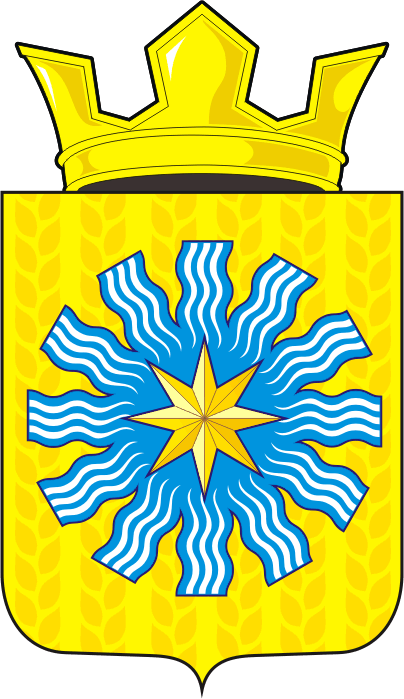 СОВЕТ ДЕПУТАТОВМУНИЦИПАЛЬНОГО ОБРАЗОВАНИЯАЛЕКСАНДРОВСКИЙ СЕЛЬСОВЕТСАРАКТАШСКОГО РАЙОНАОРЕНБУРГСКОЙ ОБЛАСТИТРЕТИЙ СОЗЫВР Е Ш Е Н И Евнеочередного тридцать седьмого заседания Совета депутатовАлександровского сельсовета третьего созыва15.11.2018                             с. Вторая Александровка                             № 126Об установлении границ  территориального общественного                       самоуправления на территории  муниципального образованияВ соответствии со статьёй 27Федерального закон от 06.10.2003 №131-ФЗ "Об общих принципах организации местного самоуправления в Российской Федерации", руководствуясь статьёй  13 Устава муниципального образования Александровский сельсовет Саракташского района Оренбургской области   Совет депутатов Александровского сельсовета РЕШИЛ:1. Установить границы территорий, в пределах которых осуществляется территориальное общественное самоуправления в населенном пункте  муниципального образования Александровский сельсовет согласно приложению.2. Поручить администрации  муниципального образования Александровский сельсовет оказать содействие инициативной группе граждан по подготовке и проведению собрания (конференции) граждан по организации территориального общественного самоуправления3. Решение вступает в силу после его обнародования и подлежит размещению на официальном сайте муниципального образования Александровский  сельсовет в сети «Интернет»Председатель Совета депутатов                                             Е.Д. Рябенко                           Глава муниципального образованияРазослано: администрации сельсовета, прокуратуре района, инициативной группе, официальный сайт в сети интернет МО Александровский сельсовет.                                         Приложение                                                                                           к решению Совета депутатов                                                                       Александровского сельсовета                                                                                               от 15.11.2018г. № 126Описание границ территорий                                                                                                  в пределах которых осуществляется                                                              территориальное общественное самоуправления                                                                   в населенных пунктах (части территории)  муниципального образования        Александровский сельсовет Саракташского района Оренбургской области№п/пНаименование населенного пункта муниципального образованияНаименование улиц, № домов в границах которых осуществляется ТОСНаименование ТОСД.СвиногоркаУл. Школьная                       д. № 1 по 15                                     Ул. Изюмовская                 д. № 1 по 9                                              Ул. Заречная д. 1 по 11ТОС «Свиногорка»